ПЕНСИОННЫЙ ФОНД РОССИЙСКОЙ  ФЕДЕРАЦИИ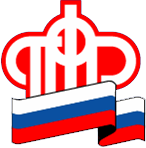 27.04.2022                                                ПРЕСС-РЕЛИЗВыплата пенсий и пособий в маеВ связи с праздничными днями в мае часть колымчан сможет получить пенсию досрочно. Выплатной период на почте - с 3 по 21 число месяца. Чтобы граждане могли спланировать своё посещение отделений связи, сообщаем их график работы:- 3 мая все ОПС Магаданской области будут работать по режиму субботы;- 8 мая у  почтовых отделений связи режим работы, как в воскресенье;- 9 мая - нерабочий день;- 10 мая  - режим работы, как в воскресенье.Также у ряда  ОПС* в мае установлены дополнительные  выходные дни за 2 и 9 мая: - ОПС Тахтоямск - 3 и 6 мая;-  ОПС Балаганное - 11, 18, 25 мая;- ОПС Магадан 685003, ОПС Армань, ОПС Сеймчан, ОПС Дебин, ОПС Оротукан, ОПС Синегорье, ОПС Дукат, ОМСК Омсукчан - 12,19 мая;ОПС Магадан 685001, 685004, ОПС Стекольный - 18 и 25 мая.  Если дата выплаты пенсии приходится на выходной, то обратиться за получением средств можно накануне (в соответствии с графиком работы своего почтового отделения).Уже традиционно в рамках праздничных мероприятий, посвященных празднованию Дня Победы, ветеранам Великой Отечественной войны Магаданской области, получающим пенсию через почтовые отделения, предоставлена возможность получить выплаты за май в любой удобный день, начиная с 3 мая, независимо от установленной даты, в которую они обычно получают пенсию.Для этого участникам, инвалидам ВОВ, бывшим узникам концлагерей, вдовам умерших участников и инвалидов ВОВ, жителям блокадного Ленинграда, труженикам тыла при обращении за пенсией в отделение почтовой связи в его рабочие дни необходимо предъявить удостоверение, подтверждающее их статус.Граждане, чья дата доставки пенсии через кредитные учреждения приходится на 10 мая,   получат пенсию досрочно - 6 числа. ***Также досрочно, 29 апреля 2022 года, произведут перечисление ряда выплат и пособий, которые обычно граждане получают 3 числа ежемесячно. Это касается: -   выплаты одиноким родителям с детьми в возрасте от 8 до 17 лет,- выплаты женщинам, вставшим на учет в медорганизацию на ранних сроках   беременности,- ежемесячной выплаты из средств материнского капитала на ребенка в возрасте до 3 лет,- ежемесячного пособия по уходу за ребенком до полутора лет.* график работы всех почтовых отделений Магаданской области можно уточнить в УФПС Магаданской областиПресс-служба ОПФРЕлена Лохмановател.  698-123, моб. 89004059238       ГОСУДАРСТВЕННОЕ УЧРЕЖДЕНИЕ – ОТДЕЛЕНИЕ ПЕНСИОННОГО ФОНДАРОССИЙСКОЙ ФЕДЕРАЦИИ ПО МАГАДАНСКОЙ ОБЛАСТИ________________________________________________________________